IEEE P802.15Wireless Personal Area NetworksRev 0: Initial version. Rev 1: Changed the status valuesRev 2: 1. Fixed the errors in the text relating to incorrect reference of Status Code values. Changes in green.2. Resolution added for CID 689b: Status code SUCCESS added to allow SOR frame to carry partial list of parameters.3. Resolution added for CID 19: Added the Starting Block Index field in SOR frame to allow initiator to add a responder to a block with a non-zero block index. Changes in grey.Comment Indices in 15-24-0010-00-04ab-consolidated-comments-draft-c:Disposition: RevisedDisposition Detail:Proposed text changes on P802.15.4ab™/D (pre-ballot) C:10.38.10.6 Start of Ranging Compact frame (#641)Change the subfield as follows (Track changes ON)…The Message Control field value shall be one of 0x00 or 0x10. This value determines the formatting of the Message Content field.When the Message Control field value is 0x00 theMessage Content field shall be formatted as shown in Figure 60.Figure 60—Format of the Message Content field in the Start of Ranging Compact frame  when the Message Control field value is 0x00  …The Ranging MAC Configuration field shall be set as per 10.38.10.3.9.The Start of Ranging Compact frame with Message Control field value equal 0x10 is sent by the initiator to indicate the status of the initialization and setup phase. When the Message Control field value is 0x10 the Message Content field shall be formatted as shown in Figure 60A.Figure 60A—Format of the Message Content field in the Start of Ranging Compact frame when the Message Control field value is 0x10The Status field is described in 10.38.10.3.20.The presence bitmap field is present when the value of status field is , otherwise the field is not present. The Presence Bitmap is with the fields other than Management PHY Configuration Present field, Management MAC Configuration Present field, Ranging PHY Configuration Present field Ranging MAC Configuration Present fieldset to 0. The encoding and meaning of the Presence Bitmap field and subsequent fields in the frame content is identical to that of the Advertising Response Compact frame with Message Control field value equal to 0x10.10.38.10.3 Common message fieldsAdd the following new sub-clause at the end of 10.38.10.3 Common message fields10.38.10.3.20 Status fieldsThe Status field indicates the status of the initialization and setup phase and the valid values are listed in Table XXX.Table XXX – Status field values10.38.10.5 Advertising Response Compact frameAdd a paragraph after the paragraph starting with “The Ranging MAC Configuration Present field when one indicates that…”10.38.10.18 Public Start of Ranging Compact frame (#652)Change the subfield as follows (Track changes ON)…The Message Control field value shall be  one of 0x00 or 0x10. This value determines the formatting of the Message Content field.When the Message Control field value is 0x00 the Message Content field shall be formatted the same as for the Start of Ranging Compact frame Message Content field when the Message Control field value is 0x00 shown in Figure 60, with the same function and meaning for each of the fields.When the Message Control field value is 0x10 the Message Content field shall be formatted the same as for the Start of Ranging Compact frame Message Content field frame when the Message Control field value is 0x10, as shown in Figure 60A, with the same function and meaning for each of the fields.10.38.3.2 Session initialization…After transmitting the Advertising Poll Compact frame on the initialization channel, the initiator shall listen for an incoming Advertising Response Compact frame in the subsequent initialization slot. Once a responder has received an Advertising Poll Compact frame, it may transmit the Advertising Response Compact frame in the subsequent initialization slot. When the responder has transmitted the Advertising Response Compact frame, it shall listen for a Start of Ranging Compact frame in the subsequent slot. Once the initiator has received an Advertising Response Compact frame, it may transmit a Start of Ranging Compact frame in the subsequent slot. If the initiator intends to proceed to the control phase, the Message Control field  of the Start of Ranging Compact frame shall be set as 0x00. Otherwise, if the initiator does not intend to proceed to the control phase,  the Message Control field  of the Start of Ranging Compact frame shall be set as 0x10. If a responder receives a Start of Ranging Compact frame with the Message Control field equal to 0x10 and the value of the Status field is set , it may reattempt the session initialization with a different set of parameters by listening for another Advertising Poll Compact frame. If the value of the Status field is set , it should not reattempt the session initialization. If the Status field is set , it may reattempt the session initialization with the initiator suggested configuration. If the suggested configuration is not supported by the responder, the responder should not reattempt the session initialization.After transmitting the Start of Ranging Compact frame with the Message Control field equal to 0x00 , the initiator shall enter the control phase. After the initiator has confirmed receipt of the RESP Compact frame from the responder during control phase, and unless initialization of further devices is required, the initiator shall discontinue ranging initialization and cease transmission of Advertising Poll Compact frames.A successful initialization process when coordination is not active is illustrated in Figure 23.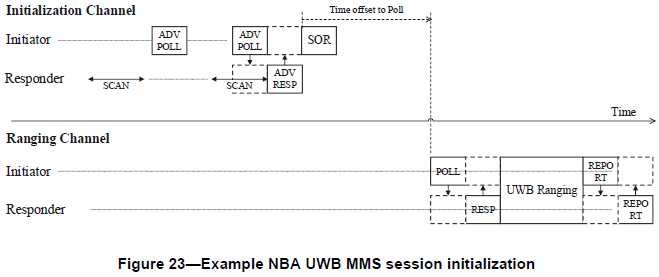 If the coordination is active, the initiator determines the configuration for the ranging session based on knowledge of UWB channel usage learned from acquisition packets (APs) received from other initiators as described in 10.38.3.6. For coordination of channel use, the initiator may scan the channel specified by the macMmsNbInitChannel attribute and the channel specified by the macMmsUwbChannel attribute before transmitting the Start of Ranging Compact frame. To perform scanning for coordination and defer the transmission of the Start of Ranging Compact frame, the initiator sends an Advertising Confirmation Compact frame with the time offset between the first symbol of the Advertising Confirmation Compact frame and the first symbol of the Start of Ranging Compact frame. If the initiator intends to proceed to the control phase, the Message Control field  of the Start of Ranging Compact frame shall be set as 0x00. Otherwise, if the initiator does not intend to proceed to the control phase,  the Message Control field  of the Start of Ranging Compact frame shall be set as 0x10 and the value of the Status field is set  . If a responder receives a Start of Ranging Compact frame with the Message Control field equal to 0x10 and the value of the Status field is set as one of the non-reserved entries in Table XXX (Status field values) , the responder’s action is as follows:it may reattempt the session initialization by listening for another Advertising Poll Compact frame. If the value of the Status field is set , it should not reattempt the session initialization. If the value of the Status field is set , it may reattempt the session initialization with the initiator suggested configuration. If the suggested configuration is not supported by the responder, the responder should not reattempt the session initialization.A successful initialization process when coordination is active is illustrated in Figure 24.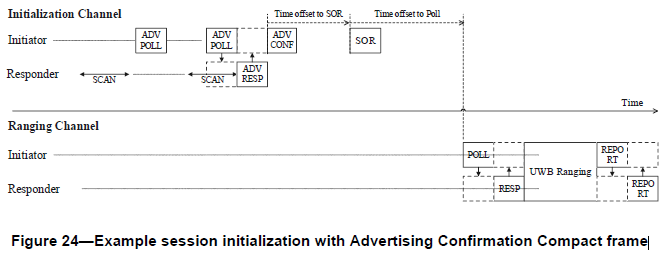 Add a NOTE in 10.38.3.2.3 Contention based initialization setup handshake, after the paragraph starting with “If two or more responders are selected and the initiator intends to perform one-to-many ranging with the selected responders…”Modify the 5th paragraph of 10.38.3.410.38.3.4 Initialization setup handshake…In addition to the common ranging configuration fields, the initiator shall provide synchronization information in the Start of Ranging Compact frame..  . To enable synchronized switching of NB channels the initiator shall set the value of NB_Channel_Seed. The responder shall apply the provided value to calculate the NB channel index used during the first and all following ranging blocks as defined in 10.38.8.4.ProjectIEEE P802.15 Working Group for Wireless Personal Area Networks (WPANs)IEEE P802.15 Working Group for Wireless Personal Area Networks (WPANs)TitleProposed Resolution for MMS – Status CodeProposed Resolution for MMS – Status CodeDate SubmittedMay 2024May 2024SourcesRojan Chitrakar, Lei Huang (Huawei)rojan.chitrakar@huawei.com; Li-Hsiang Sun (MediaTek)Re:AbstractPurposeTo propose resolution for MMS – Status Code related comments for “P802.15.4ab™/D (pre-ballot) C Draft Standard for Low-Rate Wireless Networks” . To propose resolution for MMS – Status Code related comments for “P802.15.4ab™/D (pre-ballot) C Draft Standard for Low-Rate Wireless Networks” . NoticeThis document does not represent the agreed views of the IEEE 802.15 Working Group or IEEE 802.15.4ab Task Group. It represents only the views of the participants listed in the “Sources” field above. It is offered as a basis for discussion and is not binding on the contributing individuals. The material in this document is subject to change in form and content after further study. The contributors reserve the right to add, amend or withdraw material contained herein.This document does not represent the agreed views of the IEEE 802.15 Working Group or IEEE 802.15.4ab Task Group. It represents only the views of the participants listed in the “Sources” field above. It is offered as a basis for discussion and is not binding on the contributing individuals. The material in this document is subject to change in form and content after further study. The contributors reserve the right to add, amend or withdraw material contained herein.NameIndex#PgSub-ClauseLnCommentProposed ChangeDispositionLi-Hsiang Sun347110.38.10.415It is not clear whether SMC TLV are related to: 1) the receiving capability to understand msg ID and ctrl from the peer, or 2) in additionally to receving capability it also indicates that the sender of this field requires the peer to understand msg id and ctrl  indicated in SMC TLV  from the senderwhen SMC TLV in ADV_POLL, it is case 2), when SMC TLV in ADV_RESP, it is case 1)RevisedRojan Chitrakar6417510.38.10.62It is beneficial to include a Status field in the Start of Ranging Compact frame to indicate whether or not the initiator can fulfill the ranging parameters requested by the responder(s) (in the Advertising Response Compact frame). Include a Status field in the Start of Ranging Compact frame to indicate whether or not the initiator can fulfill the ranging parameters requested by the responder(s). When the Status is not SUCCESS, the rest of the fields in the Start of Ranging Compact frame can be omitted and the initiator will not proceed to the ranging phase.RevisedRojan Chitrakar6529210.38.10.1821It is beneficial to include a Status field in the Public Start of Ranging Compact frame to indicate whether or not the initiator can fulfill the ranging parameters requested by the responder(s) (in the Advertising Response Compact frame). Include a Status field in the Public Start of Ranging Compact frame to indicate whether or not the initiator can fulfill the ranging parameters requested by the responder(s). When the Status is not SUCCESS, the rest of the fields in the Start of Ranging Compact frame can be omitted and the initiator will not proceed to the ranging phase.RevisedLi-Hsiang Sun196010.38.9.112If different responders join at different block, how do they hop to the same NB channel in a ranging round?Include block index in SOR message for late joining responders to sync with earlier respondersRevised: Add Starting Block Index field to SOR message for one-to-many ranging session. Also add a note in 10.38.3.2.3 to indicate that an initiator can continue advertise using the same IRK and assign the  responders to a different round index if NbChannelAllowlist of these responders differs from the existing O2M sessionOctets: 4161732Time OffsetNB Channel SeedNB Channel MapManagement PHY ConfigurationManagement MAC ConfigurationRanging PHY ConfigurationRanging MAC ConfigurationOctets: 10/10/10/70/30/2StatusPresence BitmapManagement PHY ConfigurationManagement MAC ConfigurationRanging PHY ConfigurationRanging MAC ConfigurationValueNameMeaningREQUESTED_PARAMETERS_NOT_ACCEPTED Request is denied as one or more requested parameters cannot be accepted by the Initiator.REQUIRED_CAPABILITY_NOT SUPPORTED_BY RESPONDEROne or more required capability is not supported by the responder. For example, a (Compact frame ID, Message Control ID) tuple intended to be used by the initiator is not supported by the responderREJECT_WITH SUGGESTED_CONFIG_CHANGEInitiator indicates rejection with the suggested difference from the configuration parameters in Advertising Response Compact frame   FAILURERequest is denied due to other reasons- 255Reserved